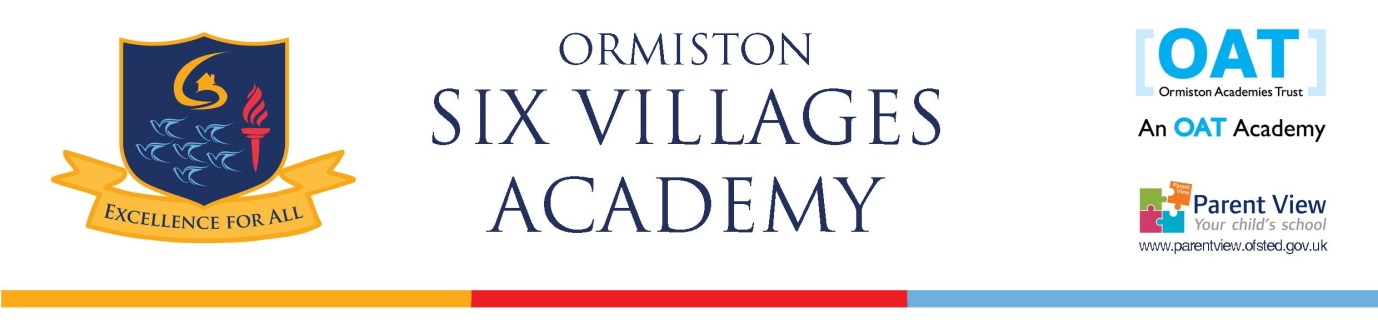 Job Description- Science TeacherThe RoleTo deliver outstanding teaching, to ensure effective student learning in the subject and to achieve excellent results for the students.To be a role-model and impact positively on the academy more widely.Key responsibilitiesTo plan, resource and deliver inspiring lessons that ensure that effective learning takes place and students make excellent progressTo provide a nurturing and stimulating classroom and academy environment that helps students to develop as learnersTo maintain/establish positive behaviour for learning across the whole academyTo contribute to the effective working of the academyTo support students in the acquisition and development of learning dispositions and positive character traitsTo provide stimulating and enriching extra-curricular opportunities for students and potentially for members of the wider school communityTo be accountable for student progress and attainment levels in their own classes.Outcomes and activitiesTeaching and learningWith direction from the Head of Department, to plan and prepare effective teaching scheme of work and lessonsTo teach engaging and effective lessons that motivate, inspire and involve students and improve student attainmentTo use regular assessments to monitor progress and set targetsTo respond accordingly to the results of such monitoring to differentiate interventionTo utilise a full range of assessment strategiesTo maintain regular and productive communication with parents, to report on progress, sanctions and achievementsTo promote reading and teach literacy skills.Academy cultureTo help create a strong academy community, characterised by consistent, orderly behaviour and caring, respectful relationships by maintaining a presence around the AcademyTo help develop an Academy culture and ethos that is utterly committed to achievementTo demonstrate a commitment to equality of opportunity for all members of the Academy’s communityTo actively promote the Academy at all timesTo contribute to discussions at meetingsTo contribute to the writing and implementation of the Academy Improvement PlanTo be active in issues of student welfare and support.OtherTo be a form tutor and deliver tutorial sessions to the form groupTo undertake other various responsibilities as directed by the Head of Department or PrincipalTo undertake the main professional duties of a teacher as set out in the OAT pay and conditions of service documentTo meet the expectations of all staff as laid out in the Staff Expectations PolicyTo uphold all Academy polices with consistency and diligence.